6 July 2023Dear Supervisor,Re: Back to Country Grant for Aboriginal and/or Torres Strait Islander TraineesThis letter is to advise you that Dr                           has applied for the 2023-2025 Back to Country Grants for trainees who identify as Aboriginal and/or Torres Strait Islander. This initiative of the Royal Australian and New Zealand College of Psychiatrists (RANZCP) is designed to provide a financial contribution to support Aboriginal and/or Torres Strait Islander trainees to return to country for cultural responsibilities, to visit family or community and for wellbeing.    Could you please acknowledge your support for your trainee to take part in the program by completing the Letter of Support details below and return it to stp@ranzcp.org.  Please contact us if you have any queries.  Yours sincerely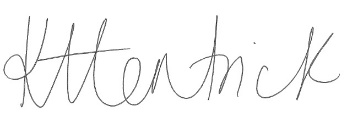 Kathryn HertrickSenior Projects ManagerLETTER OF SUPPORTI confirm that                           is a psychiatry trainee undertaking training under my supervision during rotation     , of the year     .I support                           to take part in the program and in taking leave to return to Country from                     [date] to                [date].Supervisor name:                RANZCP ID:                Position:                Phone number:                 Health Service:                 Signature:Supervisors are asked to please return this letter of support to stp@ranzcp.org. 